INDICAÇÃO Nº 1223/2016Sugere ao Poder Executivo Municipal que proceda a Roçagem e Limpeza da área pública localizada no bairro Residencial Dona Margarida.Excelentíssimo Senhor Prefeito Municipal, Nos termos do Art. 108 do Regimento Interno desta Casa de Leis, dirijo-me a Vossa Excelência para sugerir que, por intermédio do Setor competente, seja executada a Limpeza e Roçagem da área pública localizada no bairro Residencial Dona Margarida, nesta.Justificativa:Conforme reivindicação da população, este vereador solicita a limpeza da área pública acima indicada, uma vez que moradores informaram que além de mato alto, também existe acúmulo de lixos e entulhos jogados, bem como o surgimento de animais peçonhentos, situação que vêm trazendo transtornos aos moradores residentes próximos ao local.Plenário “Dr. Tancredo Neves”, em 19 de fevereiro de 2.016.                                                  FELIPE SANCHES                                          -Vereador / Vice Presidente-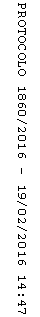 